(*) A presentar en la Secretaría del Departamento al que está adscrito el TFG para su remisión a la Secretaría de la Facultad de Física Existe acuerdo previo para el TFG con código ….........  y título …..........….......................................................................................................................,correspondiente al Grado/ Doble Grado …....................................................….......................................................................................................................,para que en el curso académico 20..../...... sea asignado al alumno D. …............................................................................................................. con DNI.......... y tutorizado por D. ….....................................................................................  y D. …...............................................................................................................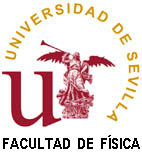 Acuerdo alumno-tutorsobre TFG (*)REGISTRO DE ENTRADAAcuerdo alumno-tutorsobre TFG (*)FECHA:Acuerdo alumno-tutorsobre TFG (*)NºEn Sevilla, a _____ de__________ de 20__Fdo.:________________________ Tutor de TFGEn Sevilla, a _____ de__________ de 20__Fdo.:________________________ Alumno de TFG